ИНФОРМАЦИОННОЕ ПИСЬМО О ПРОВЕДЕНИИ XIХ ПРОФЕССИОНАЛЬНОГО КОНКУРСА ПО РИСУНКУ И ЖИВОПИСИ 27 АПРЕЛЯ 2024 года
1. Общие положения1.1. Настоящее Положение регламентируется статус и порядок проведения Профессионального очного конкурса по рисунку и живописи, требования к участникам и работам конкурса, сроки проведения конкурса.1.2. Профессиональный конкурс по рисунку и живописи проводится с целью углубления художественных навыков учащихся школ в области дизайн-образования; начальной профессиональной ориентации школьников в области дизайна; выявления талантливых детей, способных продолжать профессиональное обучение в высшей школе.1.3. Организаторами Конкурса выступают: Ульяновский государственный университет, факультет культуры и искусства, кафедра дизайна и искусства интерьера.1.4. Конкурс проводится 27 апреля 2024 года.
2. Условия участия в конкурсе2.1. Участие в конкурсе бесплатное.2.2. В Конкурсе могут принять участие студенты колледжей и техникумов, учащиеся художественных отделений детских школ искусств, центров детского творчества, общеобразовательных школ города Ульяновска и Ульяновской области. 2.3. Конкурс проводится с учетом следующих возрастных особенностей участников: 1 возрастная категория 12-17 лет2 возрастная категория 18+2.4. Для участия в Конкурсе необходимо в обязательном порядке направить в Оргкомитет Заявку заполненную, в соответствии с Приложением 1 настоящего Положения. Заполненные заявки принимаются до 8 апреля 2024 года включительно, на электронную почту деканата факультета культуры и искусства: fkiulsu@mail.ru  с обозначением темы письма: «Заявка на конкурс рисунка и живописи».2.5. Конкурс проводится в следующем порядке:конкурсантам предлагается выполнить: задание по рисунку или живописи в соответствии с возрастной категорией1 возрастная категория 14–17 летРисунок: розетка или натюрморт из гипсовых телЖивопись: натюрморт из предметов быта2 возрастная категория 18+Рисунок: гипсовая головаЖивопись: натюрморт из предметов бытаработа выполняется на 0,5 листа ватмана 615×430 (формат А2) с использованием художественных материалов и инструментов;планшет для работы, ватман, художественные материалы и инструменты участники приносят свои собственные: на рисунок — планшет для работы, бумага, малярный скотч, кнопки, карандаши, ластикна живопись — планшет для работы, бумага, малярный скотч, кнопки, карандаши, банки для воды, ластик, краски (акварель, гуашь), палитры, кисти.3. Подведение итогов конкурса3.1. Для отбора конкурсных работ и принятия решения о награждении победителей формируется профессиональное жюри, в состав которого входят члены оргкомитета Конкурса, члены союза художников РФ, заслуженные художники РФ, ведущие специалисты вуза.3.2. Жюри конкурса оценивает каждую работу по следующим критериям: способность творческого осмысления предлагаемых постановок по рисунку и живописи;объёмно-пространственное решение постановок средствами графических и живописных материалов;художественное единство, целостность и творческий подход участника.3.3. В рамках конкурса в каждой возрастной группе определяются победители, которые награждаются Дипломами конкурса — за первые, вторые и третьи места. 3.4. Преподаватели, руководители победителей награждаются Дипломами.3.5 Победители и призеры при поступлении в УлГУ на любые направления и специальности в соответствии с Правилами приема получают дополнительные 5 баллов к сумме баллов ЕГЭ.4. Оргкомитет конкурсаПредседатель Оргкомитета — кандидат искусствоведения, заслуженный работник культуры РФ, заведующий кафедрой дизайна и искусства интерьера, доцент Силантьева Елена Леонидовна.Жюри конкурса: руководители и члены творческих союзов и профессиональных объединений в области дизайна и архитектуры, ведущие специалисты вузов.Итоги конкурса будут размещены на официальном сайте УлГУ.По всем дополнительным вопросам обращаться по телефону- 8(8422)30-19-42 5. Контактные данные оргкомитета конкурсаФакультет культуры и искусства:e-mail: fkiulsu@mail.ru ;контактный телефон: 8(8422)30-19-42Конкурс проводится по адресу: ул. Университетская набережная 40, корпус 3,  этаж 5Приложение 1ЗАЯВКА НА УЧАСТИЕ В XIХ ПРОФЕССИОНАЛЬНОМ КОНКУРСЕПО РИСУНКУ И ЖИВОПИСИ27 апреля 2024Сводная заявка заполняется от образовательной организации на всех участников и педагоговВнимание! Последний день приема заявок 8.04.2024Участники, не указанные в заявках, к конкурсу не допускаются!Заявки направлять на почту: fkiulsu@mail.ruКонкурс по рисунку и живописи будет проходить 27 апреля 2024 г. по адресу:  ул. Университетская набережная 40, корпус 3,  этаж 5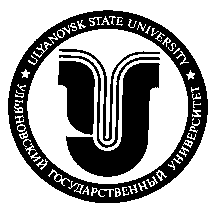 УЛЬЯНОВСКИЙ ГОСУДАРСТВЕННЫЙ УНИВЕРСИТЕТФАКУЛЬТЕТ КУЛЬТУРЫ И ИСКУССТВАКАФЕДРА ДИЗАЙНА И ИСКУССТВА ИНТЕРЬЕРА ВСТРЕЧА УЧАСТНИКОВИ РАЗМЕЩЕНИЕ В АУДИТОРИЯХ9:30ВЫПОЛНЕНИЕ КОНКУРСНЫХ РАБОТ10:00-13:00ВРЕМЯ ВЫПОЛНЕНИЯ РАБОТЫ4 академических часа (по 45 минут)Наименование образовательной организации:ДШИ № …ДШИ № …ДШИ № …ДШИ № …ДШИ № …Контактный телефон:8 8422 …  8 8422 …  8 8422 …  8 8422 …  8 8422 …  e-mail:….….….….….НОМИНАЦИЯ РИСУНОКНОМИНАЦИЯ РИСУНОКНОМИНАЦИЯ РИСУНОКНОМИНАЦИЯ РИСУНОКНОМИНАЦИЯ РИСУНОКНОМИНАЦИЯ РИСУНОК1 возрастная категория 14-17 лет1 возрастная категория 14-17 лет1 возрастная категория 14-17 лет1 возрастная категория 14-17 лет1 возрастная категория 14-17 лет1 возрастная категория 14-17 лет№ п/пФИО участникаВозраст участникаПедагог ФИО, телефоншкола/гимназия/лицей/колледжКласс/курс1Петров Петр Петрович14 летИванов Иван Иванович+7 917….МАОУ Лицей №389 Б2Сидоров Сидор Сидорович16 летПетров Петр Петрович+7 917….ОГБПОУ «Ульяновский колледж градостроительства и права»2 32 возрастная категория 18+2 возрастная категория 18+2 возрастная категория 18+2 возрастная категория 18+2 возрастная категория 18+2 возрастная категория 18+№ п/пФИО участникаВозраст участникаПедагог ФИО, телефоншкола/гимназия/лицей/колледжКласс/курс4Иванов Иван Иванович18 лет Петров Петр Петрович+7 917….ОГБПОУ "Ульяновский колледж культуры и искусства"4 56НОМИНАЦИЯ ЖИВОПИСЬНОМИНАЦИЯ ЖИВОПИСЬНОМИНАЦИЯ ЖИВОПИСЬНОМИНАЦИЯ ЖИВОПИСЬНОМИНАЦИЯ ЖИВОПИСЬНОМИНАЦИЯ ЖИВОПИСЬ1 возрастная категория 14-17 лет1 возрастная категория 14-17 лет1 возрастная категория 14-17 лет1 возрастная категория 14-17 лет1 возрастная категория 14-17 лет1 возрастная категория 14-17 лет№ п/пФИО участникаВозраст участникаПедагог ФИО, телефоншкола/гимназия/лицей/колледжКласс/курс1Петров Петр Петрович14 летИванов Иван Иванович+7 917….МАОУ Лицей №389 Б2Сидоров Сидор Сидорович16 летПетров Петр Петрович+7 917….ОГБПОУ «Ульяновский колледж градостроительства и права»2 32 возрастная категория 18+2 возрастная категория 18+2 возрастная категория 18+2 возрастная категория 18+2 возрастная категория 18+2 возрастная категория 18+№ п/пФИО участникаВозраст участникаПедагог ФИО, телефоншкола/гимназия/лицей/колледжКласс/курс4Иванов Иван Иванович18 лет Петров Петр Петрович+7 917….ОГБПОУ "Ульяновский колледж культуры и искусства"4 56